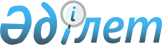 "О районном бюджете на 2015-2017 годы"Решение Каракиянского районного маслихата от 29 декабря 2014 года № 24/247. Зарегистрировано Депараментом юстиции от 19 января 2015 года № 2596      Примечание РЦПИ.

      В тексте документа сохранена пунктуация и орфография оригинала.

       В соответствии с Бюджетным кодексом Республики Казахстан от 4 декабря 2008 года, Законом Республики Казахстан от 23 января 2001 года "О местном государственном управлении и самоуправлении в Республике Казахстан" и решением областного маслихата от 11 декабря 2014 года № 21/304 "Об областном бюджете на 2015-2017 годы" (зарегистрировано в Реестре государственной регистрации нормативных правовых актов за № 2567) Каракиянский районный маслихат РЕШИЛ:

      1. Утвердить районный бюджет на 2015-2017 годы согласно приложению, в том числе бюджет на 2015 год в следующих объемах:

      1) доходы - 10 487 906,0 тысяч тенге, в том числе по:

      налоговым поступлениям – 8 236 589,6 тысяч тенге;

      неналоговым поступлениям – 27 319,4 тысяч тенге;

      поступлениям от продажи

      основного капитала – 37 177,0 тысяч тенге;

      поступлениям трансфертов – 2 186 820,0 тысяч тенге;

      2) затраты – 10 645 426,3 тысяч тенге;

      3) чистое бюджетное кредитование – 90 270,0 тысяч тенге;

      бюджетные кредиты – 111 761,0 тысяч тенге;

      погашение бюджетных кредитов – 21 491,0 тысяч тенге;

      4) сальдо по операциям

      с финансовыми активами – 0 тенге:

      приобретение финансовых активов – 0 тенге;

      поступления от продажи

      финансовых активов государства – 0 тенге;

      5) дефицит (профицит) бюджета – 247 790,3 тысяч тенге;

      6) финансирование дефицита

      (использование профицита) бюджета – 247 790,3 тысяч тенге;

      поступление займов – 110 001,0 тысяч тенге;

      погашение займов – 21 491,0 тысяч тенге;

      используемые остатки

      бюджетных средств – 159 280,3 тысяч тенге.

      Сноска. Пункт 1 - в редакции решения Каракиянского районного маслихата Мангистауской области от 14.12.2015 № 30/313(вводится в действие с 01.01.2015).

       2. Учесть, что в районном бюджете на 2015 год с республиканского бюджета были выделены следующие текущие целевые трансферты, целевые трансферты на развитие, бюджетные кредиты и средства за счет целевых трансфертов выделенных с Национального Фонда Республики Казахстан:

      реализация государственного образовательного заказа в дошкольных организациях образования;

      повышение оплаты труда учителям, прошедшим повышение квалификации по трехуровневой системе;

      оплата труда по новой модели системы оплаты труда и выплату ежемесячной надбавки за особые условия труда к должностным окладам работников государственных учреждений, не являющихся государственным служащим, а также работников государственных казенных предприятий финансируемых из местных бюджетов;

      выплата государственной адресной социальной помощи;

      повышение уровня оплаты труда административных государственных служащих;

      выплата государственных пособий на детей до 18 лет;

      проведение мероприятий, посвещенных семидесятилетию Победы в Великой Отечественной войне.

      для реализации мер социальной поддержки специалистов социальной сферы сельских населенных пунктов.

      Сноска. Пункт 2 с изменениями, внесенными решением Каракиянского районного маслихата Мангистауской области от 30.03.2015 № 25/259(вводится в действие с 01.01.2015).

       3. Учесть, что в районном бюджете на 2015 год предусмотрены бюджетные изъятия 3 096 015 тысяч тенге для перечисления в областной бюджет.

      4. Предоставить право на назначение социальной выплаты в следующих размерах:

      1) 22 –марта Праздник Наурыз:

      многодетным матерям, награжденные подвесками "Алтын алка", "Кумис алка" или получившие ранее звание "Мать-героиня", а также награжденные орденами "Материнская слава" І и ІІ степени – 2 (два) месячных расчетных показателей;

      2) 26 апреля 1986 год – День аварии на Чернобыльской атомной электро станции (далее –АЭС).

      инвалидам участникам ликвидации аварии на Чернобыльской АЭС -60 (шестьдесят) месячных расчетных показателей;

      участникам ликвидации аварии на Чернобыльской АЭС в 1986-1987 годах – 50 (пятьдесят) месячных расчетных показателей;

      участникам ликвидации аварии на Чернобыльской АЭС в 1988-1989 годах – 20 (двадцать ) месячных расчетных показателей;

      3) 1 мая – Праздник единства народа Казахстана:

      Инвалиды первой, второй и третьей групп, дети-инвалиды с шестнадцати до восемнадцати лет первой, второй, третьей групп – 5(пять) месячных расчетных показателей".

      4) 9 мая - День Победы:

      участникам и инвалидам Великой Отечественной войны - 100 (сто) месячных расчетных показателей;

      лицам, приравненным по льготам и гарантиям к инвалидам Великой Отечественной войны ( кроме лиц, ставших инвалидами в следствие ликвидации аварии на Чернобыльской АЭС) - 60 (шестьдесят) месячных расчетных показателей;

      лицам, приравненным по льготам и гарантиям к участникам Великой Отечественной войны (кроме участников ликвидации аварии на Чернобыльской АЭС в 1986-1987 годах) – 50 (пятьдесят) месячных расчетных показателей;

      лицам, приравненным по льготам и гарантиям к участникам Великой Отечественной войны (кроме участников ликвидации аварии на Чернобыльской АЭС в 1988-1989 годах) – 20 (двадцать) месячных расчетных показателей;

      семьям военнослужащих, сотрудников специальных государственных органов, погибших (пропавших без вести) или умерших вследствие ранения, контузии, увечья, заболевания, полученных в период боевых действий в Афганистане или в других государствах, в которых велись боевые действия – 40 (сорок) месячных расчетных показателей;

      семьям военнослужащих, сотрудников специальных государственных органов, погибших (умерших) при прохождении воинской службы, службы в специальных государственных органах, в мирное время, семьям сотрудников органов внутренних дел, погибших при исполнении служебных обязанностей – 40 (сорок) месячных расчетных показателей;

      семьям, погибших при ликвидации последствий катастрофы на Чернобыльской АЭС и других радиационных катастроф и аварий на объектах гражданского или военного назначения – 40 (сорок) месячных расчетных показателей;

      семьям умерших вследствие лучевой болезни или умерших инвалидов, а также граждан, смерть которых в установленном порядке связана с воздействием катастрофы на Чернобыльской АЭС и других радиационных катастроф и аварий на объектах гражданского или военного назначения и ядерных испытаний – 40 (сорок) месячных расчетных показателей;

      не вступившим в повторный брак женам (мужьям) умерших инвалидов войны и приравненных к ним инвалидов, а также женам (мужьям) умерших участников войны, партизан, подпольщиков, граждан, награжденных медалью "За оборону Ленинграда" или знаком "Жителю блокадного Ленинграда", признававшихся инвалидами в результате общего заболевания, трудового увечья и других причин (за исключением противоправных) – 40 (сорок) месячных расчетных показателей;

      лицам, награжденные орденами и медалями бывшего Союза Советских Социалистических Республик за самоотверженный труд и безупречную воинскую службу в тылу в годы Великой Отечественной войны, а также лица, проработавшие (прослужившие) не менее шести месяцев с 22 июня 1941 года по 9 мая 1945 года и не награжденные орденами и медалями бывшего Союза Советских Социалистических Республик за самоотверженный труд и безупречную воинскую службу в тылу в годы Великой Отечественной войны – 40 (сорок) месячных расчетных показателей;

      участникам боевых действий на таджикско-афганской границе - 50 (пятьдесят) месячных расчетных показателей;

      гражданам, относящиеся пострадавщим вследствие ядерных испытаний на Семипалатинском испытательном ядерном полигоне – 20 000 (двадцать тысяч) тенге.

      В честь празднования "70-летия Победы в Великой Отечественной войны" для посещения мест боев и захоронений войнов-казахстанцев, городов - героев и городов воинской славы на территории СНГ ветеранам

      Великой Отечественной войны, семьям фронтовиков павших во время Великой Отечественной войны обеспечить поддержку на оказания единовременной финансовой помощи до 150000 тенге на каждого человека.

      5) 1 июня – День защиты детей:

      дети-инвалиды до шестнадцати лет и дети-инвалиды с шестнадцати до восемнадцати лет первой, второй, третьей групп – 5 (пять) месячных расчетных показателей.

      6) 30 августа - День Конституции Республики Казахстан:

      получателям государственного социального пособия по утере кормильца (на детей) – 8 (восемь) месячных расчетных показателей".

      лицам, которым назначены пенсии за особые заслуги перед Республикой – 60 (шестьдесят) месячных расчетных показателей;

      лицам, которым была назначена персональная пенсия за особые заслуги перед Мангистауской областью, не получающих специального государственного социального пособия в соответствии с Законом Республики Казахстан "О специальном государственном пособии в Республике Казахстан - 36 (тридцать шесть тысяч) месячных расчетных показателей;

      Инвалиды первой, второй и третьей групп, дети-инвалиды с шестнадцати до восемнадцати лет первой, второй, третьей групп – 5(пять) месячных расчетных показателей".

      7) 1 октября – Международный день пожилых людей:

      получателям социального государственного пособия по возрасту и пенсионерам по возрасту старше 70 (семидесяти) лет – 2 (два) месячных расчетных показателей.

      8) 6 октября – День инвалидов в Республике Казахстан:

      инвалидам первой, второй и третьей групп, дети-инвалиды до шестнадцати лет и дети-инвалиды с шестнадцати до восемнадцати лет первой, второй, третьей групп – 5 (пять) месячных расчетных показателей.

      9) 16 декабря – День Независимости:

      инвалидам первой, второй и третьей групп, дети-инвалиды до шестнадцати лет и дети-инвалиды с шестнадцати до восемнадцати лет первой, второй, третьей групп – 5 (пять) месячных расчетных показателей.";

      10) Социальная помощь детям инвалидам до восемнадцати лет, обучающимся на дому, предоставляется без учета доходов, ежемесячно в размере 5 (пять) месячных расчетных показателей.

      11) Социальная помощь оказывается: онкологическим больным и лицам заразивщихся вирусом иммунодефицита, по заявлению, без учета доходов, в размере 26 (двадцати шести) месячных расчетных показателей и выписанным

      из специализированной противотуберкулезной медицинской организации по заявлению, без учета доходов в размере 20 (двадцать) месячных расчетных показателей ежеквартально.

      12) Социальная помощь лицам, пострадавшим вследствие стихийного бедствия или пожара, предоставляется по заявлению, не позднее 6-ти месяцев с момента наступления трудной жизненной ситуации, без учета доходов, в размере – 50 (пятьдесят) месячных расчетных показателей, единовременно.

      13) Социальная помощь лицам, из семей, имеющих среднедушевой доход ниже прожиточного минимума по Мангистауской области, предшествующий кварталу обращения, на бытовые нужды, на лечение, приобретение медикаментов, в связи со смертью одного из членов семьи, предоставляется по заявлению, единовременно. Размер оказываемой социальной помощи в каждом отдельном случае определяет специальная комиссия и указывает его в заключение о необходимости оказания социальной помощи. Предельный размер не должен превышать 40 (сорок) месячных расчетных показателей.

      14) Социальная помощь, для оплаты образовательных услуг для получения академической степени бакалавра и интернатуры в учебных заведениях Республики Казахстан в целях обеспечения государственных учреждений, государственных казенных предприятий, образования, здравоохранения, агропромышленного комплекса, социальной защиты, культуры и спорта, расположенных в сельской местности квалифицированными специалистами предоставляется за счет средств местного бюджета на соответствующий финансовый год, единовременно по фактическим затратам на оплату обучения в организации образования и ежемесячно на оплату частично покрывающие затраты на питание и проживание в размере 5 (пяти) месячных расчетных показателя и предоставляется семьям, имеющих среднедушевой доход ниже 1,5 (полтора) кратной величины прожиточного минимума по Мангистауской области за 12 месяцев перед обращением, для следующих категорий лиц (кроме, инвалиды с детства, круглые сироты, инвалид студент, воспитанникам детских домов и детской деревни).

      оба или один из родителей, которых являются инвалидами;

      оба родителя, которых являются пенсионерами;

      смерть одного из родителей;

      студентам из многодетных семей, имеющие четырех и более совместно проживающих несовершеннолетних детей, в том числе детей, обучающихся по очной форме обучения в организациях среднего, технического и профессионального, после среднего образования, высших учебных заведениях, после достижения ими совершеннолетия до времени окончания ими учебных заведений (но не более чем до достижения двадцатитрехлетнего возраста).

      Сноска. Пункт 4 с изменениями, внесенными решениями Каракиянского районного маслихата Мангистауской области от 30.03.2015 № 25/259(вводится в действие с 01.01.2015); от 29.06.2015 № 27/284(вводится в действие с 01.01.2015).

      5. Специалистам в области здравоохранения, социального обеспечения, образования, культуры, спорта и ветеринарии, являющимся гражданскими служащими и работающим в сельской местности, по решению местных представительных органов за счет бюджетных средств устанавливаются повышенные не менее чем на двадцать пять процентов должностные оклады и тарифные ставки по сравнению с окладами и ставками гражданских служащих, занимающихся этими видами деятельности в городских условиях, если иное не установлено законами Республики Казахстан.

      Перечень должностей специалистов в области здравоохранения, социального обеспечения, образования, культуры, спорта и ветеринарии, являющихся гражданскими служащими и работающих в сельской местности, определяется местным исполнительным органом по согласованию с местным представительным органом.

      6. Утвердить согласно приложению 4 перечень бюджетных программ развития районного бюджета направленных на реализацию бюджетных инвестиционных проектов (программ) на 2015 год.

      7. Утвердить согласно приложению 5 перечень программ районного бюджета не подлежащих секвестированию на 2015 год. 

      8. Контроль за исполнением настоящего решения возложить на постоянную комиссию Каракиянского районного маслихата по вопросам экономики и бюджета (председатель комиссии Е.Есенкосов).

      9. Государственному учреждению "Аппарат Каракиянского районного маслихата" после государственной регистрации обеспечить опубликование настоящего решения на интернет – ресурсе Каракиянского районного маслихата.

      10. Настоящее решение вводится в действие с 1 января 2015 года.

      11. Утвердить резерв местного исполнительного органа в сумме 10532,0 тысяч тенге.

      Сноска. Дополнено пунктом 11 в соответствии с решением Каракиянского районного маслихата Мангистауской области от 30.03.2015 № 25/259(вводится в действие с 01.01.2015); с изменениями, внесенными решениями Каракиянского районного маслихата Мангистауской области от 29.06.2015 № 27/284(вводится в действие с 01.01.2015); от 28.10.2015 № 29/296(вводится в действие с 01.01.2015).



      "СОГЛАСОВАНО" 

      Руководитель Государственного 

      учреждения "Каракиянского районного 

      отдела экономики и финансов" 

      Абдикаликова Алия Жумабаевна 

      29 декарбя 2014 года

 Районный бюджет на 2015 год      Сноска. Приложение 1 - в редакции решения Каракиянского районного маслихата Мангистауской области от 14.12.2015 № 30/313(вводится в действие с 01.01.2015).

 Районный бюджет на 2016 год Районный бюджет на 2017 год Перечень бюджетных программ развития районного бюджета направленных на реализацию бюджетных инвестиционных проектов (программ) на 2015 год Перечень программ районного бюджета не подлежащих секвестированию на 2015 год
					© 2012. РГП на ПХВ «Институт законодательства и правовой информации Республики Казахстан» Министерства юстиции Республики Казахстан
				
      Председатель сессии
Секретарь
районного маслихата

Ч.ЧелееваА.Мееров
Приложение 1 к решению районного
маслихата от 29 декабря 2014 года
№ 24/247 Кат

класс

подкласс

Наименование

Сумма тысяч тенге

1

2

3

І. ДОХОДЫ

10 487 906,0

1

НАЛОГОВЫЕ ПОСТУПЛЕНИЯ

8 236 589,6

01

Подоходный налог

506 570,6

2

Индивидуальный подоходный налог

506 570,6

03

Социальный налог

335 054,0

1

Социальный налог

335 054,0

04

Налоги на собственность

7 294 646,0

1

Налоги на имущество

7 128 221,0

3

Земельный налог

124 472,0

4

Налог на транспортные средства

41 274,0

5

Единый земельный налог

679,0

05

Внутренние налоги на товары, работы и услуги

95 566,0

2

Акцизы

3 250,0

3

Поступления за использование природных и других ресурсов

80 805,0

4

Сборы за ведение предпринимательской и профессиональной деятельности

11 321,0

5

Налог на игорный бизнес

190,0

07

Прочие налоги

79,0

1

Прочие налоги

79,0

08

Обязательные платежи, взимаемые за совершение юридически значимых действий и (или) выдачу документов уполномоченными на то государственными органами или должностными лицами 

4 674,0

1

Государственная пошлина

4 674,0

2

НЕНАЛОГОВЫЕ ПОСТУПЛЕНИЯ

27 319,4

01

Доходы от государственной собственности

3 790,4

1

Поступления части чистого дохода государственных предприятии

26,0

5

Доходы от аренды имущества, находящегося в государственной собственности 

3 735,0

7

Вознаграждения по кредитам, выданным из государственного бюджета

29,4

04

Штрафы, пени, санкции, взыскания, налагаемые государственными учреждениями, финансируемыми из государственного бюджета, а также содержащимися и финансируемыми из бюджета (сметы расходов) Национального Банка Республики Казахстан 

1 704,0

1

Штрафы, пени, санкции, взыскания, налагаемые государственными учреждениями, финансирумыми из государственного бюджета, а также содержащимися и финансируемыми из бюджета (сметы расходов) Национального Банка Республики Казахстан, за исключением поступлений от организаций нефтяного сектора 

1 704,0

06

Прочие неналоговые поступления

21 825,0

1

Прочие неналоговые поступления

21 825,0

3

ПОСТУПЛЕНИЯ ОТ ПРОДАЖИ ОСНОВНОГО КАПИТАЛА

37 177,0

01

Продажа государственного имущества, закрепленного за государственными учреждениями 

2 885,0

1

Продажа государственного имущества, закрепленного за государственными учреждениями 

2 885,0

03

Продажа земли и нематериальных активов

34 292,0

1

Продажа земли 

34 292,0

4

ПОСТУПЛЕНИЯ ТРАНСФЕРТОВ

2 186 820,0

02

Трансферты из вышестоящих органов государственного управления

2 186 820,0

2

Трансферты из областного бюджета

2 186 820,0

Кат

класс

подкласс

Наименование

Сумма тысяч тенге

1

2

3

2.ЗАТРАТЫ

10 645 426,3

01

Государственные услуги общего характера

334 627,0

112

Аппарат маслихата района (города областного значения)

17 700,0

001

Услуги по обеспечению деятельности маслихата района (города областного значения)

17 340,0

003

Капитальные расходы государственного органа

360,0

122

Аппарат акима района (города областного значения)

121 996,0

001

Услуги по обеспечению деятельности акима района (города областного значения)

119 996,0

003

Капитальные расходы государственного органа

2 000,0

123

Аппарат акима района в городе, города районного значения, поселка, села, сельского округа

127 189,0

001

Услуги по обеспечению деятельности акима района в городе, города районного значения, поселка, села, сельского округа

124 039,0

022

Капитальные расходы государственного органа 

3 150,0

458

Отдел жилищно-коммунального хозяйства, пассажирского транспорта и автомобильных дорог района (города областного значения)

29 908,0

001

Услуги по реализации государственной политики на местном уровне в области жилищно-коммунального хозяйства, пассажирского транспорта и автомобильных дорог

11 908,0

067

Капитальные расходы подведомственных государственных учреждении и организации

18 000,0

459

Отдел экономики и финансов района (города областного значения)

29 290,0

001

Услуги по реализации государственной политики в области формирования и развития экономической политики, государственного планирования, исполнения бюджета и управления коммунальной собственностью района (города областного значения) 

26 641,0

003

Проведение оценки имущества в целях налогообложения

638,0

010

Учет, хранение, оценка и реализация имущества, поступившего в коммунальную собственность

911,0

015

Капитальные расходы государственного органа 

1 100,0

466

Отдел архитектуры, градостроительства и строительства района (города областного значения)

8 116,8

040

Развитие объектов государственных органов

8 116,8

467

Отдел строительства района(города областного значения) 

427,2

040

Развитие объектов государственных органов

427,2

02

Оборона

995,0

122

Аппарат акима района (города областного значения)

995,0

005

Мероприятия в рамках исполнения всеобщей воинской обязанности

995,0

03

Общественный порядок, безопасность, правовая, судебная, уголовно-исполнительная деятельность

9 103,0

458

Отдел жилищно-коммунального хозяйства, пассажирского транспорта и автомобильных дорог района (города областного значения

5 350,0

021

Обеспечение безопасности дорожного движения в населенных пунктах 

5 350,0

499

Отдел регистрации актов гражданского состояния района (города областного значения)

3 753,0

001

Услуги по реализации государственной политики на местном уровне в области регистрации актов гражданского состояния

3 248,0

003

Капитальные расходы государственного органа

505,0

04

Образование

4 101 010,0

123

Аппарат акима района в городе, города районного значения, поселка, села, сельского округа 

526 102,0

004

Обеспечение деятельности организаций дошкольного воспитания и обучения

365 352,0

041

Реализация государственного образовательного заказа в дошкольных организациях образования

160 750,0

464

Отдел образования района (города областного значения)

2 157 168,0

001

Услуги по реализации государственной политики на местном уровне в области образования

25 392,0

003

Общеобразовательное обучение 

1 860 781,0

005

Приобретение и доставка учебников, учебно-методических комплексов для государственных учреждений образования района (города областного значения)

38 755,0

006

Дополнительное образование для детей

92 202,0

007

Проведение школьных олимпиад, внешкольных мероприятий и конкурсов районного (городского) масштаба

3 637,0

009

Обеспечение деятельности организаций дошкольного воспитания и обучения

7 346,0

012

Капитальные расходы государственного органа

5 760,0

015

Ежемесячная выплата денежных средств опекунам (попечителям) на содержание ребенка-сироты (детей-сирот), и ребенка (детей), оставшегося без попечения родителей

3 474,0

022

Выплата единовременных денежных средств казахстанским гражданам, усыновившим (удочерившим) ребенка (детей)-сироту и ребенка (детей), оставшегося без попечения родителей 

0,0

040

Реализация государственного образовательного заказа в дошкольных организациях образования 

18 335,0

067

Капитальные расходы подведомственных государственных учреждений и организаций

101 486,0

465

Отдел физической культуры и спорта района (города областного значения)

49 884,0

017

Дополнительное образование для детей и юношества по спорту

49 884,0

466

Отдел архитектуры, градостроительства и строительства района (города областного значения)

1 361 394,4

037

Строительство и реконструкция объектов образования

1 361 394,4

467

Отдел строительства района(города областного значения)

6 461,6

037

Строительство и реконструкция объектов образования

6 461,6

06

Социальная помощь и социальное обеспечение

366 988,0

464

Отдел образования района (города областного значения)

6 713,0

030

Содержание ребенка (детей), переданного патронатным воспитателям 

6 713,0

451

Отдел занятости и социальных программ района (города областного значения) 

360 102,0

001

Услуги по реализации государственной политики на местном уровне в области обеспечения занятости и реализации социальных программ для населения 

21 372,0

002

Программа занятости

94 137,0

004

Оказание социальной помощи на приобретение топлива специалистам здравоохранения, образования, социального обеспечения, культуры, спорта и ветеринарии в сельской местности в соответствии с законодательством Республики Казахстан

19 566,0

005

Государственная адресная социальная помощь 

16 911,0

006

Оказание жилищной помощи

46,0

007

Социальная помощь отдельным категориям нуждающихся граждан по решениям местных представительных органов

171 394,0

010

Материальное обеспечение детей-инвалидов, воспитывающих и обучающихся на дому 

2 438,0

011

Оплата услуг по зачислению, выплате и доставке пособий и других социальных выплат

900,0

014

Оказание социальной помощи нуждающимся гражданам на дому 

14 488,0

016

Государственные пособия на детей до 18 лет

6 246,0

017

Обеспечение нуждающихся инвалидов обязательными гигиеническими средствами и предоставление услуг специалистами жестового языка, индивидуальными помощниками в соответствии с индивидуальной программой реабилитации инвалида

9 489,0

025

Внедрение обусловленной денежной помощи по проекту Өрлеу

0,0

052

Проведение мероприятий, посвященных семидесятилетию Победы в Великой Отечественной войне

3 115,0

458

Отдел жилищно-коммунального хозяйства, пассажирского транспорта и автомобильных дорог района (города областного значения)

173,0

050

Реализация Плана мероприятии по обеспечению прав и улучшению качества жизни инвалидов

173,0

07

Жилищно-коммунальное хозяйство

2 021 145,0

123

Аппарат акима района в городе, города районного значения, поселка, села, сельского округа

351 620,0

009

Обеспечение санитарии населенных пунктов

170 936,0

011

Благоустройство и озеленение населенных пунктов

176 761,0

027

Ремонт и благоустройство объектов в рамках развития сельских населенных пунктов по Дорожной карте занятости 2020 

3 923,0

458

Отдел жилищно-коммунального хозяйства, пассажирского транспорта и автомобильных дорог района (города областного значения)

141 582,0

003

Организация сохранения государственного жилищного фонда

4 800,0

004

Обеспечение жильем отдельных категории граждан

19 000,0

015

Освещение улиц в населенных пунктах 

84 478,0

016

Обеспечение санитарии населенных пунктов

15 000,0

018

Благоустройство и озеленение населенных пунктов

9 500,0

028

Развитие коммунального хозяйства

7 824,0

041

Ремонт и благоустройство объектов в рамках развития сельских населенных пунктов по Дорожной карте занятости 2020

980,0

466

Отдел архитектуры, градостроительства и строительства района (города областного значения) 

1 165 012,7

004

Проектирование, развитие, обустройство и (или) приобретение инженерно-коммуникационной инфраструктуры 

36 995,8

005

Развитие коммунального хозяйства

5 350,0

058

Развитие системы водоснабжения и водоотведения в сельских населенных пунктах

1 121 296,9

091

Приобретение оборудования для проектов, реализуемых участниками в рамках второго направления Дорожной карты занятости 2020 

1 370,0

467

Отдел строительства района(города областного значения)

362 930,3

004

Проектирование, развитие, обустройство и (или) приобретение инженерно-коммуникационной инфраструктуры

4 941,2

005

Развитие коммунального хозяйства 

4 347,0

058

Развитие системы водоснабжения и водоотведения в сельских населенных пунктах

353 642,1

08

Культура, спорт, туризм и информационное пространство

260 272,0

123

Аппарат акима района в городе, города районного значения, поселка, села, сельского округа

103 180,0

006

Поддержка культурно-досуговой работы на местном уровне

103 180,0

465

Отдел физической культуры и спорта района (города областного значения)

17 116,0

001

Услуги по реализации государственной политики на местном уровне в сфере физической культуры и спорта

4 531,0

005

Развитие массового спорта и национальных видов спорта 

3 303,0

006

Проведение спортивных соревнований на районном (города областного значения) уровне

3 499,0

007

Подготовка и участие членов сборных команд района (города областного значения) по различным видам спорта на областных спортивных соревнованиях

5 783,0

802

Отдел культуры, физической культуры и спорта района (города областного значения) 

80 321,0

001

Услуги по реализации государственной политики на местном уровне в области культуры, физической культуры и спорта

8 516,0

004

Функционирование районных (городских) библиотек

12 230,0

006

Развитие массового спорта и национальных видов спорта

53 459,0

007

Проведение спортивных соревновании на районном (города областного значения) уровне

3 514,0

008

Подготовка и участие членов сборных команд района (города областного значения) по различным видам спорта на областных спортивных соревнованиях

2 602,0

466

Отдел архитектуры, градостроительства и строительства района (города областного значения)

8 550,0

008

Развитие объектов спорта и туризма

8 550,0

467

Отдел строительства района(города областного значения) 

450,0

008

Развитие объектов спорта и туризма 

450,0

478

Отдел внутренней политики, культуры и развития языков района (города областного значения)

27 233,0

001

Услуги по реализации государственной политики на местном уровне в области информации, укрепления государственности и формирования социального оптимизма граждан, развития языков и культуры

8 366,0

003

Капитальные расходы государственного органа 

0,0

004

Реализация мероприятии в сфере молодежной политики

6 492,0

007

Функционирование районных (городских) библиотек

12 375,0

470

Отдел внутренней политики и развития языков района (города областного значения)

23 422,0

001

Услуги по реализации государственной политики на местном уровне в области информации, укрепления государственности и формирование социального оптимизма граждан, развития языков

13 853,0

003

Капитальные расходы государственного органа

200,0

004

Реализация мероприятий в сфере молодежной политики

9 369,0

9

Топливно-энергетический комплекс и недропользование

25 350,0

458

Отдел жилищно-коммунального хозяйства, пассажирского транспорта и автомобильных дорог района (города областного значения)

25 350,0

019

Развитие теплоэнергетической системы 

25 350,0

10

Сельское, водное, лесное, рыбное хозяйство, особо охраняемые природные территории, охрана окружающей среды и животного мира, земельных отношения

96 157,0

459

Отдел экономики и финансов района (города областного значения) 

19 016,0

099

Реализация мер по оказанию социальной поддержки специалистов

19 016,0

463

Отдел земельных отношений района (города областного значения)

14 117,0

001

Услуги по реализации государственной политики в области регулирования земельных отношений на территории района (города областного значения) 

14 117,0

474

Отдел сельского хозяйства и ветеринарии района (города областного значения) 

63 024,0

001

Услуги по реализации государственной политики на местном уровне в сфере сельского хозяйства и ветеринарии

13 024,0

006

Организация санитарного убоя больных животных

0,0

013

Проведение противоэпизоотических мероприятий

50 000,0

11

Промышленность, архитектурная, градостроительная и строительная деятельность

24 920,0

466

Отдел архитектуры, градостроительства и строительства района (города областного значения)

10 631,0

001

Услуги по реализации государственной политики в области строительства, улучшения архитектурного облика городов, районов и населенных пунктов области и обеспечению рационального и эффективного градостроительного освоения территории района (города областного значения) 

10 631,0

015

Капитальные расходы государственного органа 

0,0

467

Отдел строительства района(города областного значения) 

11 237,0

001

Услуги по реализации государственной политики в области строительства, улучшения архитектурного облика городов, районов и населенных пунктов области и обеспечению рационального и эффективного градостроительного освоения территории района (города областного значения)

11 237,0

468

Отдел архитектуры и градостроительства района (города областного значения) 

3 052,0

001

Услуги по реализации государственной политики в области строительства, улучшения архитектурного облика городов, районов и населенных пунктов области и обеспечению рационального и эффективного градостроительного освоения территории района (города областного значения) 

3 052,0

12

Транспорт и коммуникации 

249 142,0

458

Отдел жилищно-коммунального хозяйства, пассажирского транспорта и автомобильных дорог района (города областного значения) 

249 142,0

022

Развитие транспортной инфраструктуры

7 081,0

023

Обеспечение функционирования автомобильных дорог

95 061,0

045

Капитальный и средний ремонт автомоблиьных дорог районного значения и улиц населенных пунктов 

147 000,0

13

Прочие

59 018,0

123

Аппарат акима района в городе, города районного значения, поселка, села, сельского округа

37 800,0

040

Реализация мер по содействию экономическому развитию регионов в рамках Программы "Развитие регионов"

37 800,0

469

Отдел предпринимательства района (города областного значения) 

10 686,0

001

Услуги по реализации государственной политики на местном уровне в области развития предпринимательства и промышленности

10 686,0

459

Отдел экономики и финансов района (города областного значения)

10 532,0

012

Резерв местного исполнительного органа района (города областного значения) 

10 532,0

14

Обслуживание долга

29,4

459

Отдел экономики и финансов района (города областного значения)

29,4

021

Обслуживание долга местных исполнительных органов по выплате вознаграждений и иных платежей по займам из областного бюджета

29,4

15

Трансферты

3 096 669,9

459

Отдел экономики и финансов района (города областного значения)

3 096 669,9

006

Возврат неиспользованных (недоиспользованных) целевых трансфертов

654,9

007

Бюджетные изъятия

3 096 015,0

3.ЧИСТОЕ БЮДЖЕТНОЕ КРЕДИТОВАНИЕ 

90 270,0

10

Бюджетные кредиты

111 761,0

459

Отдел экономики и финансов района (города областного значения)

111 761,0

018

Бюджетные кредиты для реализации мер социальной поддержки специалистов

111 761,0

5

Погашение бюджетных кредитов

21 491,0

01

Погашение бюджетных кредитов

21 491,0

1

Погашение бюджетных кредитов, выданных из государственного бюджета

21 491,0

4.САЛЬДО ПО ОПЕРАЦИЯМ С ФИНАНСОВЫМИ АКТИВАМИ

0,0

13

Прочие 

0,0

5.ДЕФИЦИТ (ПРОФИЦИТ) БЮДЖЕТА

-247 790,3

6.ФИНАНСИРОВАНИЕ ДЕФИЦИТ (ИСПОЛЬЗОВАНИЕ ПРОФИЦИТА) БЮДЖЕТА 

247 790,3

07

Поступление займов

110 001,0

01

Внутренние государственные займы

110 001,0

2

Договоры займа 

110 001,0

16

Погашение займов

21 491,0

459

Отдел экономики и финансов района (города областного значения) 

21 491,0

005

Погашение долга местного исполнительного органа перед вышестоящим бюджетом

21 491,0

Приложение 2 к решению районного
маслихата от 29 декабря 2014 года
№ 24/247Кат

класc

подкласc

Наименование

Сумма тысяч тенге

1

1

1

2

3

1.ДОХОДЫ

9 370 138 

1

НАЛОГОВЫЕ ПОСТУПЛЕНИЯ

9 039 399 

01

Подоходный налог

667 533 

2

Индивидуальный подоходный налог

667 533 

03

Социальный налог

627 268 

1

Социальный налог

627 268 

04

Hалоги на собственность

7 635 855

1

Hалоги на имущество

7 464 736

3

Земельный налог

117 532

4

Hалог на транспортные средства

52 992

5

Единый земельный налог

595

05

Внутренние налоги на товары, работы и услуги

99 424

2

Акцизы

4 107

3

Поступления за использование природных и других ресурсов

85 168

4

Сборы за ведение предпринимательской и профессиональной деятельности

9 811

5

Налог на игорный бизнес

338

07

Прочие налоги

122

1

Прочие налоги

122

08

Обязательные платежи, взимаемые за совершение юридически значимых действий и (или) выдачу документов уполномоченными на то государственными органами или должностными лицами

9 197

1

Государственная пошлина

9197

2

НЕНАЛОГОВЫЕ ПОСТУПЛЕНИЯ

7 898

01

Доходы от государственной собственности

7 898

5

Доходы от аренды имущества, находящегося в государственной собственности

7 898

3

ПОСТУПЛЕНИЕ ОТ ПРОДАЖИ ОСНОВНОГО КАПИТАЛА

47 315

03

Продажа земли и нематериальных активов

47315

1

Продажа земли

47315

4

ПОСТУПЛЕНИЯ ТРАНСФЕРТОВ 

275 526

02

Трансферты из вышестоящих органов государственного управления

275 526

2

Трансферты из областного бюджета

275 5260

Ф гр

адм

прог

Наименование

сумма тысяч тенге

2. ЗАТРАТЫ

9 370 138 

01

Государственные услуги общего характера 

622 022

112

Аппарат маслихата района (города областного значения)

17 454

001

Услуги по обеспечению деятельности маслихата района (города областного значения)

17 454

122

Аппарат акима района (города областного значения)

325 290

001

Услуги по обеспечению деятельности акима района (города областного значения)

13

69717

022

Капитальные расходы государственного органа 

255 573

123

Аппарат акима района в городе, города районного значения, поселка, села, сельского округа

126 205

001

Услуги по обеспечению деятельности акима района в городе, города районного значения, поселка, села, сельского округа

126 205

458

Отдел жилищно-коммунального хозяйства, пассажирского транспорта и автомобильных дорог района (города областного значения)

24 073

001

Услуги по реализации государственной политики на местном уровне в области жилищно-коммунального хозяйства, пассажирского транспорта и автомобильных дорог

24 073

459

Отдел экономики и финансов района (города областного значения)

25 426

001

Услуги по реализации государственной политики в области формирования и развития экономической политики, государственного планирования, исполнения бюджета и управления коммунальной собственностью района (города областного значения)

23 709

010

Учет, хранение, оценка и реализация имущества, поступившего в коммунальную собственность

1 717

466

Отдел архитектуры, градостроительства и строительства района (города областного значения)

103 574

040

Развитие объектов государственных органов

103 574

03

Общественный порядок, безопасность, правовая, судебная, уголовно-исполнительная деятельность

5724

458

Отдел жилищно-коммунального хозяйства, пассажирского транспорта и автомобильных дорог района (города областного значения)

5724

021

Обеспечение безопасности дорожного движения в населенных пунктах

5724

04

Образование

2 509 620

123

Аппарат акима района в городе, города районного значения, поселка, села, сельского округа

334 030

004

Обеспечение деятельности организаций дошкольного воспитания и обучения

334 030

464

Отдел образования района (города областного значения)

2 092 393

001

Услуги по реализации государственной политики на местном уровне в области образования 

25 335

003

Общеобразовательное обучение

1 916 828

005

Приобретение и доставка учебников, учебно-методических комплексов для государственных учреждений образования района (города областного значения)

36 502

006

Дополнительное образование для детей

91 422

007

Проведение школьных олимпиад, внешкольных мероприятий и конкурсов районного (городского) масштаба

830

009

Обеспечение деятельности организаций дошкольного воспитания и обучения

05 977

015

Ежемесячная выплата денежных средств опекунам (попечителям) на содержание ребенка-сироты (детей-сирот), и ребенка (детей), оставшегося без попечения родителей

3 824

022

Выплата единовременных денежных средств казахстанским гражданам, усыновившим (удочерившим) ребенка (детей)-сироту и ребенка (детей), оставшегося без попечения родителей

1 909

067

Капитальные расходы подведомственных государственных учреждений и организаций

9766

465

Отдел физической культуры и спорта района (города областного значения)

83 197

017

Дополнительное образование для детей и юношества по спорту

83 197

06

Социальная помощь и социальное обеспечение

14

343 776

451

Отдел занятости и социальных программ района (города областного значения)

343 776

001

Услуги по реализации государственной политики на местном уровне в области обеспечения занятости и реализации социальных программ для населения

20 156

002

Программа занятости

80 572

004

Оказание социальной помощи на приобретение топлива специалистам здравоохранения, образования, социального обеспечения, культуры, спорта и ветеринарии в сельской местности в соответствии с законодательством Республики Казахстан

20 624

005

Государственная адресная социальная помощь

19 260

006

Оказание жилищной помощи

328

007

Социальная помощь отдельным категориям нуждающихся граждан по решениям местных представительных органов

172 348

010

Материальное обеспечение детей-инвалидов, воспитывающихся и обучающихся на дому

2 800

011

Оплата услуг по зачислению, выплате и доставке пособий и других социальных выплат

1 926

014

Оказание социальной помощи нуждающимся гражданам на дому

13 913

016

Государственные пособия на детей до 18 лет

3 516

017

Обеспечение нуждающихся инвалидов обязательными гигиеническими средствами и предоставление услуг специалистами жестового языка, индивидуальными помощниками в соответствии с индивидуальной программой реабилитации инвалида

8 333

07

Жилищно-коммунальное хозяйство

825 515

123

Аппарат акима района в городе, города районного значения, поселка, села, сельского округа

293 480

009

Обеспечение санитарии населенных пунктов

0213 157

011

Благоустройство и озеленение населенных пунктов

80 323

458

Отдел жилищно-коммунального хозяйства, пассажирского транспорта и автомобильных дорог района (города областного значения)

90 392

015

Освещение улиц в населенных пунктах

90 392

466

Отдел архитектуры, градостроительства и строительства района (города областного значения)

441 643

004

Проектирование, развитие, обустройство и (или) приобретение инженерно-коммуникационной инфраструктуры

166 117

058

Развитие системы водоснабжения и водоотведения в сельских населенных пунктах

275 526

08

Культура, спорт, туризм и информационное пространство

142 545

123

Аппарат акима района в городе, города районного значения, поселка, села, сельского округа

61 143

006

Поддержка культурно-досуговой работы на местном уровне

61 143

465

Отдел физической культуры и спорта района (города областного значения)

27 802

001

Услуги по реализации государственной политики на местном уровне в сфере физической культуры и спорта

10 725

005

Развитие массового спорта и национальных видов спорта 

4 280

006

Проведение спортивных соревнований на районном (города областного значения) уровне

7 149

007

Подготовка и участие членов сборных команд района (города областного значения) по различным видам спорта на областных спортивных соревнованиях

5 648

478

Отдел внутренней политики, культуры и развития языков района (города областного значения)

53 600

001

Услуги по реализации государственной политики на местном уровне в области информации, укрепления государственности и формирования социального оптимизма граждан, развития языков и культуры

16 803

004

Реализация мероприятий в сфере молодежной политики

14 964

007

Функционирование районных (городских) библиотек

21 833

10

Сельское, водное, лесное, рыбное хозяйство, особо охраняемые природные территории, охрана окружающей среды и животного мира, земельные отношения

102 731

459

Отдел экономики и финансов района (города областного значения)

20 382

099

Реализация мер по оказанию социальной поддержки специалистов

20 382

463

Отдел земельных отношений района (города областного значения)

12 488

001

Услуги по реализации государственной политики в области регулирования земельных отношений на территории района 

(города областного значения)

12 488

474

Отдел сельского хозяйства и ветеринарии района (города областного значения)

69 861

001

Услуги по реализации государственной политики на местном уровне в сфере сельского хозяйства и ветеринарии 

10 651

006

Организация санитарного убоя больных животных

2 035

007

Организация отлова и уничтожение бродячих собак и кошек

2 450

012

Проведение мероприятий по идентификации сельскохозяйственных животных 

1 845

013

Проведение противоэпизоотических мероприятий

52 880

11

Промышленность, архитектурная, градостроительная и строительная деятельность

17 957

466

Отдел архитектуры, градостроительства и строительства района (города областного значения)

17 957

001

Услуги по реализации государственной политики в области строительства, улучшения архитектурного облика городов, районов и населенных пунктов области и обеспечению рационального и эффективного градостроительного освоения территории района (города областного значения)

17 957

12

Транспорт и коммуникации

399 621

458

Отдел жилищно-коммунального хозяйства, пассажирского транспорта и автомобильных дорог района (города областного значения)

399 621

023

Обеспечение функционирования автомобильных дорог

101 715

045

Капитальный и средний ремонт автомобильных дорог районного значения и улиц населенных пунктов

297 906

13

Прочие

140 398

123

Аппарат акима района в городе, города районного значения, поселка, села, сельского округа

114 689

040

Реализация мер по содействию экономическому развитию регионов в рамках Программы "Развитие регионов" 

114 689

469

Отдел предпринимательства района (города областного значения)

11 636

001

Услуги по реализации государственной политики на местном уровне в области развития предпринимательства и промышленности 

11 636

14

Обслуживание долга

0

459

Отдел экономики и финансов района (города областного значения)

0

021

Обслуживание долга местных исполнительных органов по выплате вознаграждений и иных платежей по займам из областного бюджета

0

15

Трансферты

4 260 229

459

Отдел экономики и финансов района (города областного 

значения)

4 260 229

 

007

Бюджетные изъятия

4 260 229

3. ЧИСТОЕ БЮДЖЕТНОЕ КРЕДИТОВАНИЕ

0

5

Погашение бюджетных кредитов

21 491

01

Погашение бюджетных кредитов

21 491

1

Погашение бюджетных кредитов, выданных из государственного бюджета

21 491

4. САЛЬДО ПО ОПЕРАЦИЯМ С ФИНАНСОВЫМИ АКТИВАМИ

0

Приобретение финансовых активов 

0

13

Прочие

0

5. ДЕФИЦИТ (ПРОФИЦИТ) БЮДЖЕТА

0

6. ФИНАНСИРОВАНИЕ ДЕФИЦИТ (ИСПОЛЬЗОВАНИЕ ПРОФИЦИТА) БЮДЖЕТА

0

16

Погашение займов

0

459

Отдел экономики и финансов района (города областного значения)

0

005

Погашение долга местного исполнительного органа перед вышестоящим бюджетом

0

022

Возврат неиспользованных бюджетных кредитов, выданных из местного бюджета

0

Приложение 3 к решению районного
маслихата от 29 декабря 2014 года
№ 24/247Кат

класc

подкласc

Наименование

Сумма тысяч тенге

1

1

1

2

3

1. ДОХОДЫ

8 345 801

1

НАЛОГОВЫЕ ПОСТУПЛЕНИЯ

8 286 723 

04

Hалоги на собственность

8 170 366

1

Hалоги на имущество

7 987 267

3

Земельный налог

125 760

4

Hалог на транспортные средства

56 702

5

Единый земельный налог

637

05

Внутренние налоги на товары, работы и услуги

106 384

2

Акцизы

4 394

3

Поступления за использование природных и других ресурсов

91 130

4

Сборы за ведение предпринимательской и профессиональной деятельности

10 498

5

Налог на игорный бизнес

362

07

Прочие налоги

131

1

Прочие налоги

131

08

Обязательные платежи, взимаемые за совершение юридически значимых действий и (или) выдачу документов уполномоченными на то государственными органами или должностными лицами

9 842

1

Государственная пошлина

9 842

2

НЕНАЛОГОВЫЕ ПОСТУПЛЕНИЯ

8 451

01

Доходы от государственной собственности

8 451

5

Доходы от аренды имущества, находящегося в государственной собственности

8 451

3

ПОСТУПЛЕНИЕ ОТ ПРОДАЖИ ОСНОВНОГО КАПИТАЛА

50 627

03

Продажа земли и нематериальных активов

50 627

1

Продажа земли

50 627

Ф гр

адм

прог

Наименование

сумма тысяч тенге

2. ЗАТРАТЫ

8 345 801

01

Государственные услуги общего характера 

694 086

112

Аппарат маслихата района (города областного значения)

18 234

001

Услуги по обеспечению деятельности маслихата района (города областного значения)

18234

122

Аппарат акима района (города областного значения)

482 057

001

Услуги по обеспечению деятельности акима района (города областного значения)

73 057

003

Капитальные расходы государственного органа 

409 266

123

Аппарат акима района в городе, города районного значения, поселка, села, сельского округа

132 300

001

Услуги по обеспечению деятельности акима района в городе, города районного значения, поселка, села, сельского округа

132 300

458

Отдел жилищно-коммунального хозяйства, пассажирского транспорта и автомобильных дорог района (города областного значения)

34 699

001

Услуги по реализации государственной политики на местном уровне в области жилищно-коммунального хозяйства, пассажирского транспорта и автомобильных дорог

34 699

459

Отдел экономики и финансов района (города областного значения)

26 530

001

Услуги по реализации государственной политики в области формирования и развития экономической политики, государственного планирования, исполнения бюджета и управления коммунальной собственностью района (города областного значения)

24 692

010

Учет, хранение, оценка и реализация имущества, поступившего в коммунальную собственность

1 838

03

Общественный порядок, безопасность, правовая, судебная, уголовно-исполнительная деятельность

6 125

458

Отдел жилищно-коммунального хозяйства, пассажирского транспорта и автомобильных дорог района (города областного значения)

6 125

021

Обеспечение безопасности дорожного движения в населенных пунктах

6 125

04

Образование

2 474 196

123

Аппарат акима района в городе, города районного значения, поселка, села, сельского округа

342 481

004

Обеспечение деятельности организаций дошкольного воспитания и обучения

342 481

464

Отдел образования района (города областного значения)

2 131 715

001

Услуги по реализации государственной политики на местном уровне в области образования 

27 200

003

Общеобразовательное обучение

1 960 942

005

Приобретение и доставка учебников, учебно-методических комплексов для государственных учреждений образования района (города областного значения)

39 057

006

Дополнительное образование для детей

92 368

009

Обеспечение деятельности организаций дошкольного воспитания и обучения

6 147

015

Ежемесячная выплата денежных средств опекунам (попечителям) на содержание ребенка-сироты (детей-сирот), и ребенка (детей), оставшегося без попечения родителей

4 092

022

Выплата единовременных денежных средств казахстанским гражданам, усыновившим (удочерившим) ребенка (детей)-сироту и ребенка (детей), оставшегося без попечения родителей

1 909

06

Социальная помощь и социальное обеспечение

365 565

451

Отдел занятости и социальных программ района (города областного значения)

365 565

001

Услуги по реализации государственной политики на местном уровне в области обеспечения занятости и реализации социальных программ для населения

21 048

002

Программа занятости

86 212

004

Оказание социальной помощи на приобретение топлива специалистам здравоохранения, образования, социального обеспечения, культуры, спорта и ветеринарии в сельской местности в соответствии с законодательством Республики Казахстан

22 068

005

Государственная адресная социальная помощь

20 608

006

Оказание жилищной помощи

351

007

Социальная помощь отдельным категориям нуждающихся граждан по решениям местных представительных органов

183 549

010

Материальное обеспечение детей-инвалидов, воспитывающихся и обучающихся на дому

2 996

011

Оплата услуг по зачислению, выплате и доставке пособий и других социальных выплат

2061

014

Оказание социальной помощи нуждающимся гражданам на дому

13 994

016

Государственные пособия на детей до 18 лет

3 762

017

Обеспечение нуждающихся инвалидов обязательными гигиеническими средствами и предоставление услуг специалистами жестового языка, индивидуальными помощниками в соответствии с индивидуальной программой реабилитации инвалида

8 916

07

Жилищно-коммунальное хозяйство

414 344

123

Аппарат акима района в городе, города районного значения, поселка, села, сельского округа

317 624

009

Обеспечение санитарии населенных пунктов

228 080

011

Благоустройство и озеленение населенных пунктов

89 544

458

Отдел жилищно-коммунального хозяйства, пассажирского транспорта и автомобильных дорог района (города областного значения)

96 720

015

Освещение улиц в населенных пунктах

96 720

08

Культура, спорт, туризм и информационное пространство

234 085

123

Аппарат акима района в городе, города районного значения, поселка, села, сельского округа

63 439

006

Поддержка культурно-досуговой работы на местном уровне

63 439

465

Отдел физической культуры и спорта района (города областного значения)

115 248

001

Услуги по реализации государственной политики на местном уровне в сфере физической культуры и спорта

11 204

005

Развитие массового спорта и национальных видов спорта 

90 352

006

Проведение спортивных соревнований на районном (города областного значения) уровне

7 649

007

Подготовка и участие членов сборных команд района (города областного значения) по различным видам спорта на областных спортивных соревнованиях

6 043

478

Отдел внутренней политики, культуры и развития языков района (города областного значения)

55 398

001

Услуги по реализации государственной политики на местном уровне в области информации, укрепления государственности и формирования социального оптимизма граждан, развития языков и культуры

17 567

004

Реализация мероприятий в сфере молодежной политики

15 477

007

Функционирование районных (городских) библиотек

22 354

10

Сельское, водное, лесное, рыбное хозяйство, особо охраняемые природные территории, охрана окружающей среды и животного мира, земельные отношения

110 063

459

Отдел экономики и финансов района (города областного значения)

22 919

099

Реализация мер по оказанию социальной поддержки специалистов

22 919

463

Отдел земельных отношений района (города областного значения)

13 028

001

Услуги по реализации государственной политики в области регулирования земельных отношений на территории района 

(города областного значения)

13 028

474

Отдел сельского хозяйства и ветеринарии района (города областного значения)

74 116

001

Услуги по реализации государственной политики на местном уровне в сфере сельского хозяйства и ветеринарии 

11 104

006

Организация санитарного убоя больных животных

2 035

007

Организация отлова и уничтожение бродячих собак и кошек

2 622

012

Проведение мероприятий по идентификации сельскохозяйственных животных 

1 973

013

Проведение противоэпизоотических мероприятий

56 382

11

Промышленность, архитектурная, градостроительная и строительная деятельность

18 699

466

Отдел архитектуры, градостроительства и строительства района (города областного значения)

18 699

001

Услуги по реализации государственной политики в области строительства, улучшения архитектурного облика городов, районов и населенных пунктов области и обеспечению рационального и эффективного градостроительного освоения территории района (города областного значения)

18 699

015

Капитальные расходы государственного органа 

0

12

Транспорт и коммуникации

108 835

458

Отдел жилищно-коммунального хозяйства, пассажирского транспорта и автомобильных дорог района (города областного значения)

108 835

023

Обеспечение функционирования автомобильных дорог

108 835

13

Прочие

26 864

469

Отдел предпринимательства района (города областного значения)

12 165

001

Услуги по реализации государственной политики на местном уровне в области развития предпринимательства и промышленности 

12 165

14

Обслуживание долга

0

459

Отдел экономики и финансов района (города областного значения)

0

021

Обслуживание долга местных исполнительных органов по выплате вознаграждений и иных платежей по займам из областного бюджета

0

15

Трансферты

3 892 939

459

Отдел экономики и финансов района (города областного 

значения)

3 892 939

 

007

Бюджетные изъятия

3 892 939

3. ЧИСТОЕ БЮДЖЕТНОЕ КРЕДИТОВАНИЕ

Бюджетные кредиты

5

Погашение бюджетных кредитов

20 202

01

Погашение бюджетных кредитов

20 202

1

Погашение бюджетных кредитов, выданных из государственного бюджета

20 202

4. САЛЬДО ПО ОПЕРАЦИЯМ С ФИНАНСОВЫМИ АКТИВАМИ

0

Приобретение финансовых активов 

0

13

Прочие

0

5. ДЕФИЦИТ (ПРОФИЦИТ) БЮДЖЕТА

0

6. ФИНАНСИРОВАНИЕ ДЕФИЦИТ (ИСПОЛЬЗОВАНИЕ ПРОФИЦИТА) БЮДЖЕТА

0

16

Погашение займов

20 202

459

Отдел экономики и финансов района (города областного значения)

20 202

005

Погашение долга местного исполнительного органа перед вышестоящим бюджетом

20 202

Приложение 4
к решению районного маслихата
от 29 декабря 2014 года
№ 24/247Ф гр

адм

прог

Наименование

01

Государственные услуги общего характера

466

Отдел архитектуры, градостроительства и строительства района (города областного значения)

040

Развите объектов государственных органов

04

Образование

466

Отдел архитектуры, градостроительства и строительства района (города областного значения)

037

Строительство и реконструкция объектов образования

07

Жилищно-коммунальное хозяйство

466

Отдел архитектуры, градостроительства и строительства района (города областного значения)

003

Строительство жилья государственного коммунального жилищного фонда

004

Развитие и обустройство инженерно-коммуникационной инфраструктуры

005

Развитие коммунального хозяйства

058

Развитие системы водоснабжения и водоотведения в сельских населенных пунктах

08

Культура, спорт, туризм и информационное пространство

466

Отдел архитектуры, градостроительства и строительства района (города областного значения)

008

Развитие объектов спорта 

Приложение 5
к решению районного маслихата
от 29 декабря 2014 года
№ 24/247Ф гр

адм

прог

Наименование

04

Образование

464

Отдел образования района (города областного значения)

003

Общеобразовательное обучение

